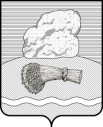 РОССИЙСКАЯ ФЕДЕРАЦИЯКалужская областьДуминичский районСельская Дума сельского поселения«СЕЛО ВЕРТНОЕ»РЕШЕНИЕ«_27__»  _июня____  2023 года                                                                                       №  14_О внесении изменений и дополнений в Уставсельского поселения «Село Вертное»В соответствии с Федеральный закон от 06.10.2003 № 131–ФЗ «Об общих принципах организации местного самоуправления в Российской Федерации», Уставом сельского поселения «Село Вертное», в связи с изменениями законодательства Сельская Дума    РЕШИЛА: 1. В целях приведения Устава муниципального образования сельское поселение «Село Вертное» в соответствие с законодательством, внести изменения согласно приложению. 2.  Направить изменения в Устав муниципального образования сельское поселение «Село Вертное» для регистрации в Управление Министерства юстиции Российской Федерации по Калужской области.3. Настоящее решение вступает в силу после государственной регистрации и официального опубликования(обнародования).         Глава сельского поселения         «Село Вертное»							Ю.В.ЛеоноваПриложение к решению Сельской Думы сельского поселения «Село Вертное»от 27.06.2023г. №141. В статье 11 «Местный референдум»:1) в абзаце 4 части 4.1 слова «избирательной комиссией сельского поселения» заменить словами «комиссией, организующей подготовку и проведение местного референдума».2. В статье 12 «Муниципальные выборы»:1) в абзаце 1 части 2 слова «избирательной комиссией сельского поселения» заменить словами «комиссией, организующей подготовку и проведение муниципальных выборов»;2) в тексте абзаца 2 части 2 слова «избирательная комиссия» заменить словами «комиссия, организующая подготовку и проведение муниципальных выборов».3. В статье 15.1:1) часть 2 изложить в следующей редакции:«2. Староста сельского населенного пункта назначается представительным органом муниципального образования, в состав которого входит данный сельский населенный пункт, по представлению схода граждан сельского населенного пункта. Староста сельского населенного пункта назначается из числа граждан Российской Федерации, проживающих на территории данного сельского населенного пункта и обладающих активным избирательным правом, либо граждан Российской Федерации, достигших на день представления сходом граждан 18 лет и имеющих в собственности жилое помещение, расположенное на территории данного сельского населенного пункта.»;2) абзац первый части 3 после слов «муниципальную должность» дополнить словами «, за исключением муниципальной должности депутата представительного органа муниципального образования, осуществляющего свои полномочия на непостоянной основе,»;3) пункт 1 части 4 после слов «муниципальную должность» дополнить словами «, за исключением муниципальной должности депутата представительного органа муниципального образования, осуществляющего свои полномочия на непостоянной основе,»;4. Статью 27 дополнить частью 1.1. следующего содержания:«1.1. Полномочия депутата представительного органа муниципального образования прекращаются досрочно решением представительного органа муниципального образования в случае отсутствия депутата без уважительных причин на всех заседаниях представительного органа муниципального образования в течение шести месяцев подряд.».5. Статью 38 «Избирательная комиссия сельского поселения» признать утратившей силу.